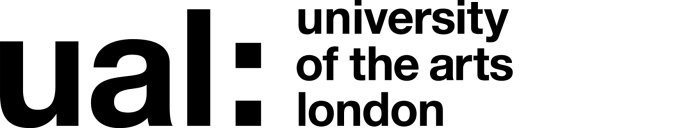 Signed 									 Date of last review 					(Recruiting Manager)Job Title:  Programme Support Officer				 Grade: 3The application form sets out a number of competence questions related to some of the following selection criteria. Shortlisting will be based on your responses to these questions. Please make sure you provide evidence to demonstrate clearly how you meet these criteria.Last updated: 25/01/19JOB DESCRIPTIONJOB DESCRIPTIONJOB DESCRIPTIONJOB DESCRIPTIONJob Title: Programme Support Officer Job Title: Programme Support Officer Accountable to: Student and Programmes Support ManagerAccountable to: Student and Programmes Support ManagerContract Length: PermanentHours per week/FTE: 35/full timeHours per week/FTE: 35/full timeWeeks per year: 52Salary: £29,358 - £35,839Salary: £29,358 - £35,839Grade:  3Grade:  3College/Service:  Camberwell, Chelsea, WimbledonCollege/Service:  Camberwell, Chelsea, WimbledonLocation:  Wimbledon, Merton Hall RoadLocation:  Wimbledon, Merton Hall RoadPurpose of Role: Support the smooth operation of programmes across Camberwell, Chelsea and Wimbledon; and administrate other programme related activity.  Provide a proactive, customer focused service both back office functions and student support desk cover.  Purpose of Role: Support the smooth operation of programmes across Camberwell, Chelsea and Wimbledon; and administrate other programme related activity.  Provide a proactive, customer focused service both back office functions and student support desk cover.  Purpose of Role: Support the smooth operation of programmes across Camberwell, Chelsea and Wimbledon; and administrate other programme related activity.  Provide a proactive, customer focused service both back office functions and student support desk cover.  Purpose of Role: Support the smooth operation of programmes across Camberwell, Chelsea and Wimbledon; and administrate other programme related activity.  Provide a proactive, customer focused service both back office functions and student support desk cover.  Duties and ResponsibilitiesGeneralPerform duties consistent with your role as may from time to time be assigned to you anywhere within the University.Undertake health and safety duties and responsibilities appropriate to the role.    To work in accordance with the University’s Staff Charter and Dignity at Work Policy, promoting equality diversity and inclusion in your work.Contribute towards reducing the University’s impact on the environment and support actions associated with the UAL Sustainability Manifesto (2016 – 2022).Undertake continuous personal and professional development through effective use of the University’s Planning, Review and Appraisal scheme and staff development opportunities.Use all information and communication technologies in adherence to data protection policies to meet the requirements of the role and to promote organisational effectiveness.Conduct financial matters in accordance with the University’s policies and procedures, as laid down in the Financial Regulations.Duties and ResponsibilitiesGeneralPerform duties consistent with your role as may from time to time be assigned to you anywhere within the University.Undertake health and safety duties and responsibilities appropriate to the role.    To work in accordance with the University’s Staff Charter and Dignity at Work Policy, promoting equality diversity and inclusion in your work.Contribute towards reducing the University’s impact on the environment and support actions associated with the UAL Sustainability Manifesto (2016 – 2022).Undertake continuous personal and professional development through effective use of the University’s Planning, Review and Appraisal scheme and staff development opportunities.Use all information and communication technologies in adherence to data protection policies to meet the requirements of the role and to promote organisational effectiveness.Conduct financial matters in accordance with the University’s policies and procedures, as laid down in the Financial Regulations.Duties and ResponsibilitiesGeneralPerform duties consistent with your role as may from time to time be assigned to you anywhere within the University.Undertake health and safety duties and responsibilities appropriate to the role.    To work in accordance with the University’s Staff Charter and Dignity at Work Policy, promoting equality diversity and inclusion in your work.Contribute towards reducing the University’s impact on the environment and support actions associated with the UAL Sustainability Manifesto (2016 – 2022).Undertake continuous personal and professional development through effective use of the University’s Planning, Review and Appraisal scheme and staff development opportunities.Use all information and communication technologies in adherence to data protection policies to meet the requirements of the role and to promote organisational effectiveness.Conduct financial matters in accordance with the University’s policies and procedures, as laid down in the Financial Regulations.Duties and ResponsibilitiesGeneralPerform duties consistent with your role as may from time to time be assigned to you anywhere within the University.Undertake health and safety duties and responsibilities appropriate to the role.    To work in accordance with the University’s Staff Charter and Dignity at Work Policy, promoting equality diversity and inclusion in your work.Contribute towards reducing the University’s impact on the environment and support actions associated with the UAL Sustainability Manifesto (2016 – 2022).Undertake continuous personal and professional development through effective use of the University’s Planning, Review and Appraisal scheme and staff development opportunities.Use all information and communication technologies in adherence to data protection policies to meet the requirements of the role and to promote organisational effectiveness.Conduct financial matters in accordance with the University’s policies and procedures, as laid down in the Financial Regulations.Key Working Relationships: Managers and other staff, and external partners, suppliers etc; with whom regular contact is required.Programme DirectorsCourse LeadersCourse TeamsProgramme Administration ManagersAssistant Head of Academic Registry.Key Working Relationships: Managers and other staff, and external partners, suppliers etc; with whom regular contact is required.Programme DirectorsCourse LeadersCourse TeamsProgramme Administration ManagersAssistant Head of Academic Registry.Key Working Relationships: Managers and other staff, and external partners, suppliers etc; with whom regular contact is required.Programme DirectorsCourse LeadersCourse TeamsProgramme Administration ManagersAssistant Head of Academic Registry.Key Working Relationships: Managers and other staff, and external partners, suppliers etc; with whom regular contact is required.Programme DirectorsCourse LeadersCourse TeamsProgramme Administration ManagersAssistant Head of Academic Registry.Specific Management ResponsibilitiesBudgets:  NoneStaff: NoneOther (e.g. accommodation; equipment): NoneSpecific Management ResponsibilitiesBudgets:  NoneStaff: NoneOther (e.g. accommodation; equipment): NoneSpecific Management ResponsibilitiesBudgets:  NoneStaff: NoneOther (e.g. accommodation; equipment): NoneSpecific Management ResponsibilitiesBudgets:  NoneStaff: NoneOther (e.g. accommodation; equipment): NonePerson Specification Person Specification Specialist Knowledge/ QualificationsA Level or equivalent qualification.  Alternatively relevant experienceRelevant Experience Significant experience in administrative roles, preferably within Higher / Further education.Experience of servicing meetings and taking minutes / notesExperience of using databases for information entry and managementExperience of Microsoft Office suite. Able to use word and Excel.Communication SkillsCommunicates effectively orally, in writing and/or using visual media.Able to produce accurate concise notes or minutes from meetings.Able to compile correspondence such as emails and other communications for students and other stakeholders.Ability to communicate with a diverse set of stakeholders via both spoken and written communications; including the ability to understand and decode jargon as appropriate for the audience. Leadership and ManagementProfessional Practice Contributes to advancing professional practice in Academic Administration.Planning and Managing ResourcesPlans, prioritises and organises work to achieve objectives on time.TeamworkWorks collaboratively in a team and where appropriate across or with different professional groups.Able to identify where and when to refer issues to managers or other stakeholders / teams.Student Experience or Customer ServiceProvides a positive and responsive student or customer service - experience of providing a student facing, user centred service.Able to work in a professional manner at all time.  To be unfazed by demanding customers.Creativity, Innovation and Problem Solving Uses initiative or creativity to resolve problems